 Ćwiczenie 1: Oblicz: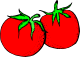 10 – 2 + 5 =….		10 - 6 + 2 =….		  10 + 2 + 3 =….		11 – 4 + 10 =….		  12 – 12 + 4 =….		11 – 6 + 7 =….		   15 – 14 + 8 =….		10 + 4 - 1 =….12 – 5 + 13 =….		11 – 1 – 10 =….12 – 10 – 2 =….		12 – 10 – 1 =….	 Ćwiczenie 2: Oblicz z pomocą emotikonów: O jakiej liczbie pomyślano, gdy po dodaniu do niej 2    otrzymamy liczbę 9? Pokoloruj tyle emotikonów, ile wskaże wynik.Liczbą tą była  		.	   Ćwiczenie 3: Szkicuj  jednocześnie dwoma rękoma, tak jak potrafisz, po obu stronach linii środkowej :  balon, samolot, rakieta.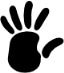 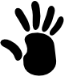  L					 P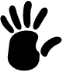 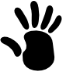  Podpisz się.    L								 P